Submission Template for ACM PapersInsert Your Subtitle HereFirst A. AuthorFirst Department Name, First Institution/University Name, City, State, Country, email@email.comSecond B. AuthorSecond Department Name, Second Institution/University Name, City, State, Country, email@email.comABSTRACTVestibulum sit amet tellus mattis, venenatis nulla egestas, venenatis purus. Aliquam et eros et lorem faucibus ultrices. Nulla ac porttitor magna. Quisque vitae nunc venenatis, eleifend nisl eget, feugiat turpis. Curabitur interdum, velit nec pellentesque volutpat, arcu augue mollis dui, vitae vestibulum neque dolor et mi. Ut egestas nisl et rutrum tempus. Praesent vestibulum nulla non est semper congue. Sed ornare odio non velit pharetra, id dignissim velit aliquam. Phasellus magna odio, pulvinar eget porttitor vel, maximus vel orci. Proin pretium vel sem eget blandit. Maecenas convallis tempus urna et consequat. Donec suscipit scelerisque placerat. Curabitur pretium tellus non velit feugiat laoreet in a nibh. Mauris vulputate facilisis consectetur.CCS CONCEPTS• Human-centered computing~Human computer interaction (HCI)KEYWORDSCats, dogs, llamasIntroduction: Lorem IpsumLorem ipsum dolor sit amet, consectetur adipiscing elit. Proin pellentesque felis ac tortor fringilla, ac eleifend nulla placerat. Fusce et iaculis magna, vitae aliquam risus. Duis semper eget metus sed bibendum. Fusce molestie cursus sapien, id imperdiet eros molestie vitae. Proin commodo, dolor sed placerat mollis, augue ex consectetur urna, ut lacinia eros urna in risus. Pellentesque rutrum, libero nec interdum finibus, metus mauris dictum justo, sed volutpat diam mi non ex. Suspendisse posuere urna ut lacus gravida, quis dignissim ante aliquet. Duis et sapien ultricies, sollicitudin leo eget, consectetur leo. Fusce vel sodales risus, vitae bibendum libero. Pellentesque quis egestas erat, sed aliquet quam. Interdum et malesuada fames ac ante ipsum primis in faucibus.History of Lorem IpsumCurabitur lobortis vel nibh ut ultrices. Morbi sodales felis vitae dui venenatis, ut dapibus ligula bibendum. Donec volutpat metus risus. [2] Sed ornare enim vel porta porta. Donec augue mi, condimentum sed nisi ultrices, pellentesque maximus magna. Integer at sodales lorem. Donec accumsan neque a enim fringilla, vitae finibus elit pellentesque. Maecenas ut mollis lectus, eu tempor quam. [1, 3] Morbi gravida lacus nunc, nec rutrum dui bibendum eu. Donec non est fermentum, consequat lacus eu, tempus odio. Praesent dictum condimentum scelerisque. Aenean aliquam leo eget luctus blandit. Donec odio diam, tincidunt vestibulum urna id, egestas ultricies felis. Sed mattis, felis quis dignissim laoreet, sem massa lacinia ante, id pellentesque nisi purus eu dolor. Phasellus velit sapien, aliquet nec interdum a, aliquet eget orci.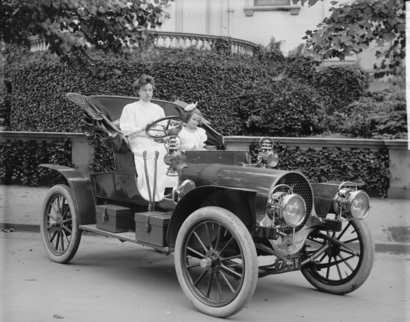 Figure 1. 1907 Franklin Model D roadster. Photograph by Harris & Ewing, Inc. [Public domain], via Wikimedia Commons. (https://goo.gl/VLCRBB).Duis aliquam erat at metus vehicula, eget imperdiet purus auctor. Proin nisl dolor, egestas eget accumsan facilisis, elementum sed enim. Proin sit amet eros lorem. Morbi aliquet, nisi id cursus varius, augue mauris porta lectus, et volutpat nulla justo eget enim. Nunc ut pharetra justo. Ut nec lacus turpis. Phasellus nec sem ipsum. Duis blandit augue tortor, a eleifend libero tempus ut. Etiam consectetur neque eu elit vestibulum, ac accumsan libero interdum. Fusce finibus consectetur ligula, euismod malesuada ipsum dictum quis. Etiam facilisis accumsan mauris eu vulputate. Pellentesque commodo a libero non pulvinar.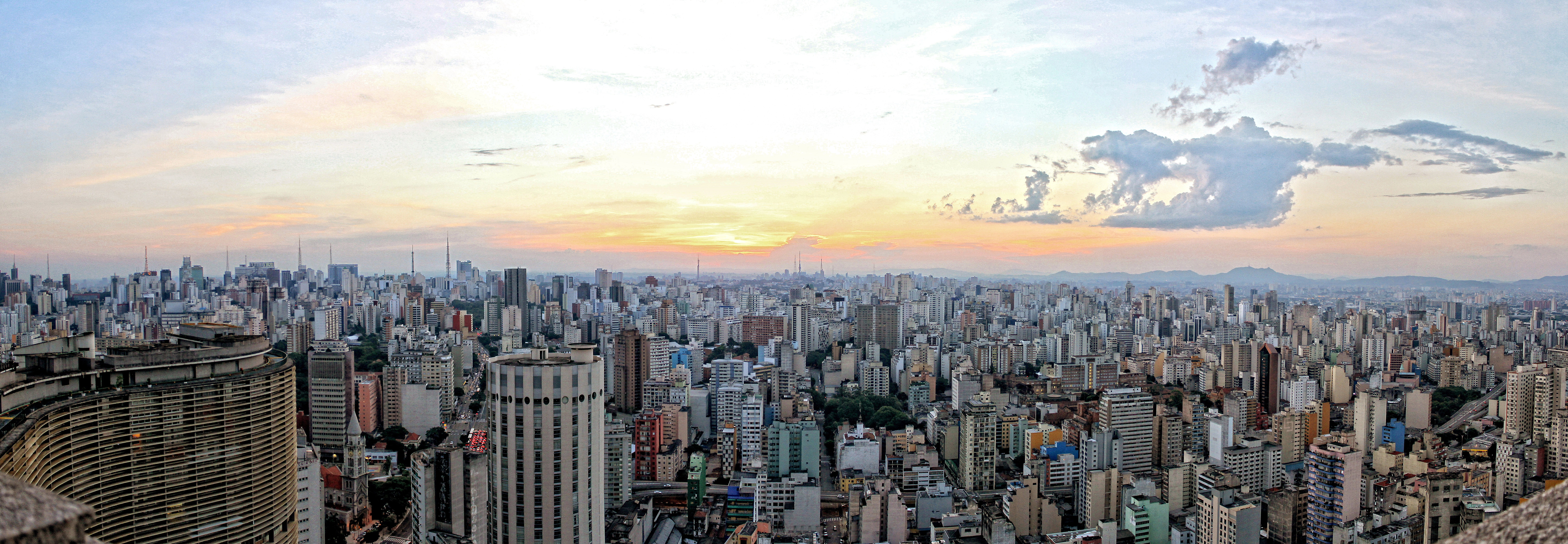 Figure 2. São Paulo, Brazil. Photograph by cielstudiosp. [Public domain], via Pixabay. (https://pixabay.com/photos/city-sao-paulo-brazil-1142159/).Proin tincidunt, purus vel aliquam rhoncus, orci urna fermentum nulla, at vulputate arcu lectus a ipsum. Proin nec ante sodales, rutrum lorem a, pulvinar ligula. Donec risus ex, semper eget purus mattis, ornare mattis lorem. Cras tincidunt, tellus eget suscipit porttitor, erat ante lacinia urna, non elementum sapien nunc quis massa. Praesent massa est, semper quis hendrerit eget, posuere ut neque. Aliquam tristique fringilla eleifend. Quisque vestibulum sapien et porta condimentum.Maecenas mollis erat quis ipsum viverra, ac sollicitudin urna molestie. Mauris magna neque, lacinia at odio sit amet, bibendum accumsan felis. Etiam porttitor, ante sit amet dictum luctus, arcu erat sodales felis, egestas congue purus libero eu libero. Ut eget ipsum nisi. Vivamus non mi rutrum, pellentesque magna at, tincidunt justo. Aenean ultricies justo nulla, ornare aliquam sapien lobortis at. Applications of Lorem IpsumDuis et egestas dui. Mauris tempor sem eget molestie sodales. Proin tincidunt convallis venenatis. In semper neque vitae risus ullamcorper, semper faucibus arcu ullamcorper. Mauris ipsum risus, vestibulum eu ex ultrices, cursus commodo ligula. Nullam ultrices arcu diam, sit amet porttitor tortor tristique efficitur. Suspendisse aliquet et felis eu rhoncus. Nulla a augue sollicitudin, vulputate lacus eget, fringilla quam. Etiam leo urna, ullamcorper ut odio in, volutpat pretium ante. Duis at arcu auctor, semper augue nec, tincidunt nulla. Proin iaculis rutrum enim, ac suscipit orci tincidunt vel.Praesent luctus orci non quam suscipit, in pellentesque nunc vehicula. Fusce justo elit, convallis ut libero a, porta eleifend quam. Quisque vehicula dictum libero nec tincidunt. Fusce vehicula vel metus sit amet mollis. Donec accumsan dictum elit, in ultricies purus luctus sit amet. Vestibulum imperdiet varius magna, nec rutrum lacus bibendum posuere. Aliquam erat volutpat. Etiam augue felis, blandit nec elit imperdiet, pellentesque dictum urna.The Future of Lorem IpsumNunc sed erat nec felis pharetra fermentum. Phasellus interdum et tortor eget auctor. Morbi pharetra pulvinar eros, ut vehicula arcu consectetur nec. In sit amet euismod odio. Phasellus eu interdum diam, quis venenatis odio. Proin quam sem, volutpat id orci mollis, ultrices tempor nisl. Morbi a tortor eu tortor mattis accumsan. Proin vitae porttitor nibh. Nunc ut mauris semper, posuere dui ac, iaculis ante. Nam sagittis, turpis sit amet hendrerit egestas, eros felis porta ante, eget blandit metus urna quis erat. Pellentesque habitant morbi tristique senectus et netus et malesuada fames ac turpis egestas. Pellentesque vulputate nec nulla quis iaculis. Curabitur vitae enim sodales, porta sem et, imperdiet sapien. Nunc laoreet dapibus vestibulum.Nam lacinia sapien quis lorem iaculis tempus. Nullam mattis tempor erat ut lacinia. Integer rutrum ut lacus non ullamcorper. Quisque posuere consectetur sapien eget faucibus. Phasellus sit amet hendrerit dolor, sit amet tristique eros. Nulla varius pharetra elit, ut sagittis magna accumsan quis. Nunc mollis dapibus purus, nec tristique felis vehicula sed. Donec id lectus magna. Praesent et nibh non ex congue blandit. Nam quis eros tincidunt dui lobortis rutrum ac in libero. Nulla pretium varius velit nec aliquam.ConclusionNullam eu mauris rutrum, vestibulum est in, pharetra leo. Ut pulvinar, sapien non tempus sodales, lacus ipsum imperdiet nisl, et aliquet risus orci sed libero. Nunc eu ante sed orci auctor aliquam at sit amet ex. Duis quis leo arcu. Etiam lobortis nisl at eros faucibus, sit amet consequat diam vulputate. Ut euismod non lectus sit amet posuere. Nulla neque lacus, hendrerit vel fringilla faucibus, facilisis non velit. Curabitur in laoreet enim. Aenean varius ligula urna. Morbi ornare lacus non odio tincidunt.References<bib id="bib1"><number>[1]</number>Rakesh Agrawal, Tomasz Imieliński, and Arun Swami. 1993. Mining association rules between sets of items in large databases. In Proceedings of the 1993 ACM SIGMOD international conference on Management of data (SIGMOD ’93). Association for Computing Machinery, New York, NY, USA, 207–216. DOI:https://doi.org/10.1145/170035.170072</bib><bib id="bib2"><number>[2]</number>Rachel Potvin and Josh Levenberg. 2016. Why Google stores billions of lines of code in a single repository. Commun. ACM 59, 7 (June 2016), 78–87. DOI:https://doi.org/10.1145/2854146</bib><bib id="bib3"><number>[3]</number>William E. Lorensen and Harvey E. Cline. 1987. Marching cubes: A high resolution 3D surface construction algorithm. In Proceedings of the 14th annual conference on Computer graphics and interactive techniques (SIGGRAPH ’87). Association for Computing Machinery, New York, NY, USA, 163–169. DOI:https://doi.org/10.1145/37401.37422</bib>